Ξαναδιαβάζω το κείμενο στη σελίδα 89 -90, β΄ τεύχος,  και συμπληρώνω στο τετράδιο μου όλες τις πληροφορίες για την Ευγενία. (Δες το παράδειγμα)Η Ευγενία μιλά για τον εαυτό της.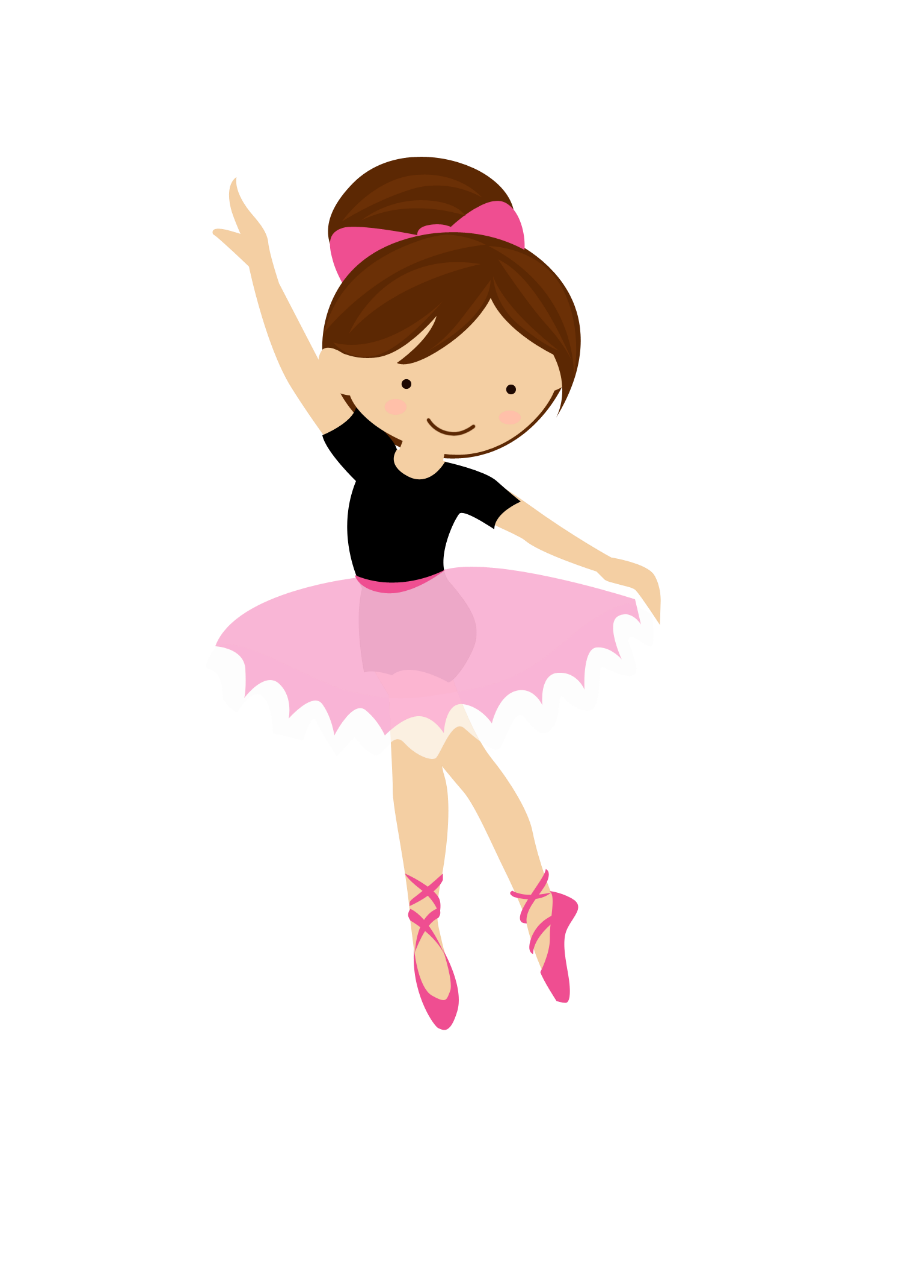 